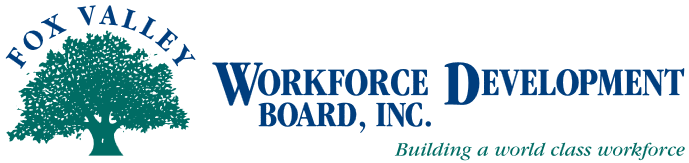 AGENDA Board of Director meetingThursday, August 21, 2014 at 2:00 P.M.at Silver Star BrandsCall to OrderIntroductionsApproval of Minutes from 05/15/14 Board meeting (Action Item)Move to Closed Session as per State Statute 19.85(1)(b) for Personnel (Action Item)Personnel UpdateReturn to Open Session as per State Statute 19.85(1)(b) for Personnel (Action Item)Committee UpdatesFinance CommitteeOne StopReview and approve Joint Agreement (Action Item) 
(distributed at the May 15th meeting) Review and approve By-Law changes (Action Item) 
(distributed at the May 15th meeting)Approval of Committee assignments (Action Item)Update on DOL audit (Action Item)Update on new WIOA ActPY14 WIA performance targetsStrategic Plan progress updateProposed 2015 Board meeting dates (Action Item)Labor Market UpdateAdjournmentNext Board meeting is: November 20, 2014, 2:00 p.m. at Amerequip, KielMeeting location:Silver Star Brands2155 S Oakwood RoadOshkosh, WI 54901920-237-6466For additional information, if you require assistance to attend the meeting or if you need an interpreter, contact Beth Reinke at FVWDB, 1401 McMahon Road, Ste. 200, Neenah, WI 54956, breinke@fvwdb.com, 920-720-5600.  